ПОСТАНОВЛЕНИЕот 26.12.2014 г. № 272-ПКг. ЕкатеринбургОб установлении тарифов на тепловую энергию, поставляемую муниципальным унитарным предприятием Кушвинского городского округа «Теплосервис» (город Кушва) В соответствии с Федеральным законом от 27 июля 2010 года № 190-ФЗ                     «О теплоснабжении», постановлением Правительства Российской Федерации                    от 22.10.2012 г. № 1075 «О ценообразовании в сфере теплоснабжения», приказом Федеральной службы по тарифам от 07.06.2013 г. № 163 «Об утверждении Регламента открытия дел об установлении регулируемых цен (тарифов) и отмене регулирования тарифов в сфере теплоснабжения» и указом Губернатора Свердловской области от 13 ноября 2010 года № 1067-УГ «Об утверждении Положения о Региональной энергетической комиссии Свердловской области» («Областная газета», 2010, 19 ноября, № 412-413) с изменениями, внесенными указами Губернатора Свердловской области от 20 января 2011 года № 31-УГ («Областная газета», 2011, 26 января, № 18), от 15 сентября 2011 года № 819-УГ («Областная газета», 2011, 23 сентября, № 349), от  06 сентября 2012 года № 669-УГ («Областная газета», 2012, 08 сентября, № 357-358), от 22 июля 2013 года № 388-УГ («Областная газета», 2013, 26 июля, № 349-350),  от 17 февраля 2014 года № 85-УГ («Областная газета», 2014, 21 февраля, № 32) и от 24 ноября 2014 года № 562-УГ («Областная газета», 2014, 26 ноября, № 218), Региональная энергетическая комиссия Свердловской областиПОСТАНОВЛЯЕТ:Установить и ввести в действие с 01 января 2015 года по 31 декабря 2015 года включительно, с календарной разбивкой, одноставочные тарифы на тепловую энергию, поставляемую муниципальным унитарным предприятием Кушвинского городского округа «Теплосервис» (город Кушва), согласно приложению.2. На тарифы, установленные пунктом 1 настоящего постановления, распространяются Разъяснения по применению одноставочных тарифов на тепловую энергию, поставляемую теплоснабжающими организациями Свердловской области, утвержденных постановлением Региональной энергетической комиссии Свердловской области от 15.12.2014 г. № 205-ПК              «Об установлении тарифов на тепловую энергию, поставляемую теплоснабжающими организациями Свердловской области» («Официальный интернет-портал правовой информации Свердловской области» (www.pravo.gov66.ru), 22.12.2014 г.).3. Контроль за выполнением настоящего постановления возложить на заместителя председателя РЭК Свердловской области Соболя М.Б.ПредседательРегиональной энергетической комиссии Свердловской области		                		                  В.В. ГришановПриложение к постановлению РЭК Свердловской области от 26.12.2014 г. № 272-ПКРаздел 1. Одноставочные тарифы на тепловую энергию, поставляемую потребителям Раздел 2. Одноставочные тарифы на тепловую энергию на коллекторах источника тепловой энергииИнформация о величинах расходов на топливо, отнесенных на 1 Гкал тепловой энергии, отпускаемой в виде пара и (или) воды от источника (источников) тепловой энергии (в руб./Гкал.)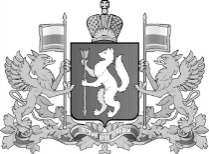 ПРАВИТЕЛЬСТВО СВЕРДЛОВСКОЙ ОБЛАСТИРЕГИОНАЛЬНАЯ ЭНЕРГЕТИЧЕСКАЯ КОМИССИЯСВЕРДЛОВСКОЙ ОБЛАСТИ№
п/пНаименование муниципального образования, теплоснабжающей  организации, систем теплоснабжения, категории потребителей, период действия тарифов Тариф на тепловую энергию (руб./Гкал)Тариф на тепловую энергию (руб./Гкал)Тариф на тепловую энергию (руб./Гкал)Тариф на тепловую энергию (руб./Гкал)Тариф на тепловую энергию (руб./Гкал)Тариф на тепловую энергию (руб./Гкал)№
п/пНаименование муниципального образования, теплоснабжающей  организации, систем теплоснабжения, категории потребителей, период действия тарифов горячая 
водаотборный пар давлениемотборный пар давлениемотборный пар давлениемотборный пар давлениемострый и 
редуци-рованный пар№
п/пНаименование муниципального образования, теплоснабжающей  организации, систем теплоснабжения, категории потребителей, период действия тарифов горячая 
водаот 1,2 
до 2,5 
кг/см2от 2,5до 7,0кг/см2от 7,0  
до 13,0 
кг/см2свыше 
13,0 
кг/см2острый и 
редуци-рованный пар112345678Кушвинский городской округКушвинский городской округКушвинский городской округКушвинский городской округКушвинский городской округКушвинский городской округКушвинский городской округКушвинский городской округМуниципальное унитарное предприятие Кушвинского городского округа «Теплосервис» (город Кушва)Муниципальное унитарное предприятие Кушвинского городского округа «Теплосервис» (город Кушва)Муниципальное унитарное предприятие Кушвинского городского округа «Теплосервис» (город Кушва)Муниципальное унитарное предприятие Кушвинского городского округа «Теплосервис» (город Кушва)Муниципальное унитарное предприятие Кушвинского городского округа «Теплосервис» (город Кушва)Муниципальное унитарное предприятие Кушвинского городского округа «Теплосервис» (город Кушва)Муниципальное унитарное предприятие Кушвинского городского округа «Теплосервис» (город Кушва)Для потребителей, в случае отсутствия дифференциации тарифов по схеме подключенияДля потребителей, в случае отсутствия дифференциации тарифов по схеме подключенияДля потребителей, в случае отсутствия дифференциации тарифов по схеме подключенияДля потребителей, в случае отсутствия дифференциации тарифов по схеме подключенияДля потребителей, в случае отсутствия дифференциации тарифов по схеме подключенияДля потребителей, в случае отсутствия дифференциации тарифов по схеме подключенияДля потребителей, в случае отсутствия дифференциации тарифов по схеме подключенияодноставочный, руб./Гкалодноставочный, руб./Гкалодноставочный, руб./Гкалодноставочный, руб./Гкалодноставочный, руб./Гкалодноставочный, руб./Гкалодноставочный, руб./Гкалс 01.01.2015 г. по 30.06.2015 г.1234,65с 01.07.2015 г. по 31.12.2015 г.1332,56Население (тарифы указаны с учетом НДС)Население (тарифы указаны с учетом НДС)Население (тарифы указаны с учетом НДС)Население (тарифы указаны с учетом НДС)Население (тарифы указаны с учетом НДС)Население (тарифы указаны с учетом НДС)Население (тарифы указаны с учетом НДС)одноставочный, руб./Гкалодноставочный, руб./Гкалодноставочный, руб./Гкалодноставочный, руб./Гкалодноставочный, руб./Гкалодноставочный, руб./Гкалодноставочный, руб./Гкалс 01.01.2015 г. по 30.06.2015 г.1456,89с 01.07.2015 г. по 31.12.2015 г.1572,42№
п/пНаименование муниципального образования, теплоснабжающей  организации, систем теплоснабжения, категории потребителей, период действия тарифов Тариф на тепловую энергию (руб./Гкал)Тариф на тепловую энергию (руб./Гкал)Тариф на тепловую энергию (руб./Гкал)Тариф на тепловую энергию (руб./Гкал)Тариф на тепловую энергию (руб./Гкал)Тариф на тепловую энергию (руб./Гкал)№
п/пНаименование муниципального образования, теплоснабжающей  организации, систем теплоснабжения, категории потребителей, период действия тарифов горячая 
водаотборный пар давлениемотборный пар давлениемотборный пар давлениемотборный пар давлениемострый и 
редуци-рованный пар№
п/пНаименование муниципального образования, теплоснабжающей  организации, систем теплоснабжения, категории потребителей, период действия тарифов горячая 
водаот 1,2 
до 2,5 
кг/см2от 2,5до 7,0кг/см2от 7,0  
до 13,0 
кг/см2свыше 
13,0 
кг/см2острый и 
редуци-рованный пар112345678Кушвинский городской округКушвинский городской округКушвинский городской округКушвинский городской округКушвинский городской округКушвинский городской округКушвинский городской округКушвинский городской округ1.1.Муниципальное унитарное предприятие Кушвинского городского округа «Теплосервис» (город Кушва)Муниципальное унитарное предприятие Кушвинского городского округа «Теплосервис» (город Кушва)Муниципальное унитарное предприятие Кушвинского городского округа «Теплосервис» (город Кушва)Муниципальное унитарное предприятие Кушвинского городского округа «Теплосервис» (город Кушва)Муниципальное унитарное предприятие Кушвинского городского округа «Теплосервис» (город Кушва)Муниципальное унитарное предприятие Кушвинского городского округа «Теплосервис» (город Кушва)Муниципальное унитарное предприятие Кушвинского городского округа «Теплосервис» (город Кушва)Для потребителей, в случае отсутствия дифференциации тарифов по схеме подключенияДля потребителей, в случае отсутствия дифференциации тарифов по схеме подключенияДля потребителей, в случае отсутствия дифференциации тарифов по схеме подключенияДля потребителей, в случае отсутствия дифференциации тарифов по схеме подключенияДля потребителей, в случае отсутствия дифференциации тарифов по схеме подключенияДля потребителей, в случае отсутствия дифференциации тарифов по схеме подключенияДля потребителей, в случае отсутствия дифференциации тарифов по схеме подключенияодноставочный, руб./Гкалодноставочный, руб./Гкалодноставочный, руб./Гкалодноставочный, руб./Гкалодноставочный, руб./Гкалодноставочный, руб./Гкалодноставочный, руб./Гкалс 01.01.2015 г. по 30.06.2015 г.892,67с 01.07.2015 г. по 31.12.2015 г.939,65№
п/пНаименование муниципального образования, регулируемой  организации,                    системы централизованного теплоснабженияВодаОтборный пар давлениемОтборный пар давлениемОтборный пар давлениемОтборный пар давлениемОстрый и 
редуци-рован-ный пар№
п/пНаименование муниципального образования, регулируемой  организации,                    системы централизованного теплоснабженияВодаот 1,2 
до 2,5 
кг/см2от 2,5 до 
7,0 кг/см2от 7,0  
до 13,0 
кг/см2свыше 
13,0 
кг/см2Острый и 
редуци-рован-ный пар123344566778Кушвинский городской округКушвинский городской округКушвинский городской округКушвинский городской округКушвинский городской округКушвинский городской округКушвинский городской округКушвинский городской округКушвинский городской округКушвинский городской округКушвинский городской округ1.Муниципальное унитарное предприятие Кушвинского городского округа «Теплосервис» (город Кушва)Муниципальное унитарное предприятие Кушвинского городского округа «Теплосервис» (город Кушва)Муниципальное унитарное предприятие Кушвинского городского округа «Теплосервис» (город Кушва)Муниципальное унитарное предприятие Кушвинского городского округа «Теплосервис» (город Кушва)Муниципальное унитарное предприятие Кушвинского городского округа «Теплосервис» (город Кушва)Муниципальное унитарное предприятие Кушвинского городского округа «Теплосервис» (город Кушва)Муниципальное унитарное предприятие Кушвинского городского округа «Теплосервис» (город Кушва)Муниципальное унитарное предприятие Кушвинского городского округа «Теплосервис» (город Кушва)Муниципальное унитарное предприятие Кушвинского городского округа «Теплосервис» (город Кушва)Муниципальное унитарное предприятие Кушвинского городского округа «Теплосервис» (город Кушва)Муниципальное унитарное предприятие Кушвинского городского округа «Теплосервис» (город Кушва)1.2.2015 год2015 год554,82